14th Annual“To Go” GALABenefiting the Museum of Northern Arizona
Sponsorship LevelsGala To Go Dinner & Auction: Saturday, August 29th 2020   Mesa Verde Sponsor $5,000 (Tax Deductible Amount $4,160)Benefits Include:“To Go” package for 10 of your closest friends or family, including 10 certificates with this sponsorship 10 certificates to Josephine’s Bistro – 10 homemade masks by Hopi Seamstress – Dessert – Plateau Magazine – artist notecardsCurator-led tour of exhibit at a later date and time for up to 10 guests2 Museum Open Access Corporate Cards and 10 Museum guest passesOR 4 Painted Desert level MNA Gift MembershipsName or company logo and URL link on MNA’s website for approximately 6 monthsListing in Arizona Daily Sun thank you adListing in and all Gala weekend promotions“Sponsor Spotlight” feature in social media posts and MNA e-newsletter Kaibab Vista Sponsor – Gala Dinner$3,000 (Tax Deductible Amount $2,400)Benefits Include:“To Go” package including8 certificates to Josephine’s Bistro – 8 homemade masks by Hopi Seamstress – Dessert – Plateau Magazine – artist notecardsName or company name & URL link on MNA’s website for approximately 6 monthsListing in Arizona Daily Sun thank you adListing in event program and select gala collateral Contact InformationLiz McGinlay at LMcGinlay@musnaz.org or 928.774.5211 ext. 227 Note Individual tickets for the August 29th  Gala To Go Dinner are available for $300 per person.Individual “online only” tickets are available for $50 per person.Click here for more information www.musnaz.org/gala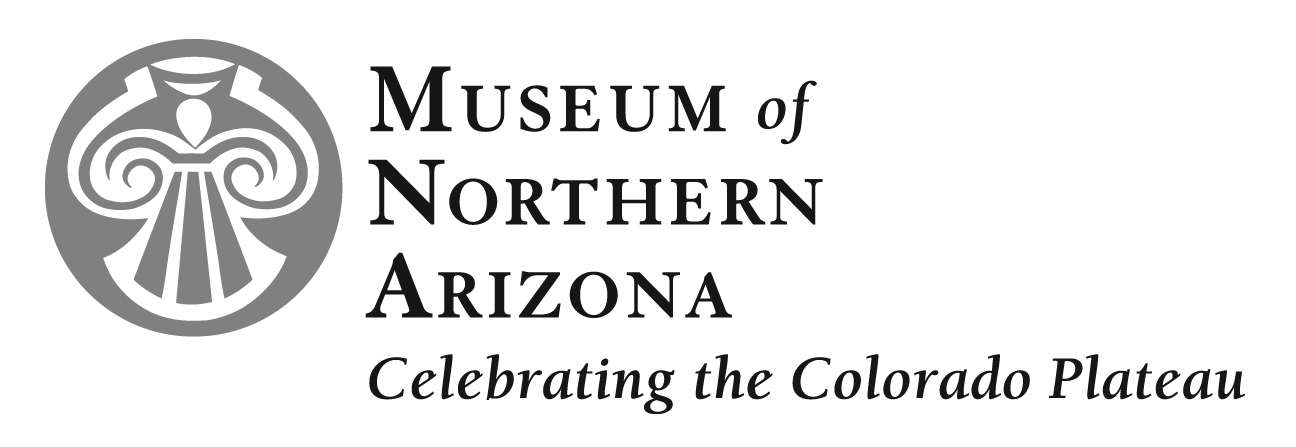 